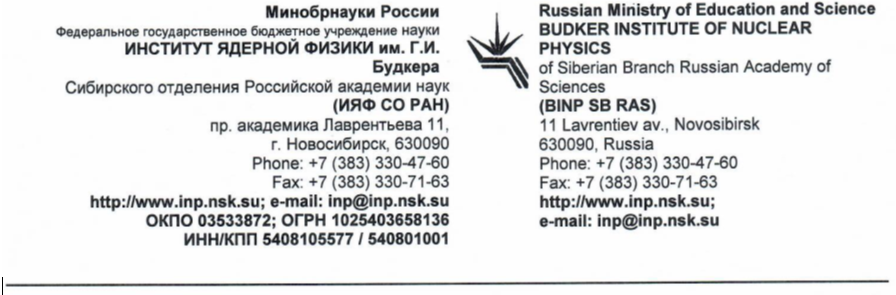 November 2021To FAIR GmbHTo Dr. David UrnerFAIR In-Kind OfficeFAIR Technical Coordinator of CR projectDear David UrnerDear Oleksiy DolinskyyWe kindly ask you to procure for BINP several components required for the Collector Ring according to the Collaboration Contract CC2.5.2.2.1 with maximum of the contractual amount of the PSP or up to the escalated value with FAIR tender.For PSP 2.9.7.1.1.2.1.1 a contract has yet to be concluded between FAIR and BINP. FAIR will currently not use this PSP until contracted with BINP. The already contracted PSP 2.9.7.1.1.2.1.2 will be currently used to compensate for PSP 2.9.7.1.1.2.1.1 until contracted. The value to be budgeted shall not exceed the contracted amount.Dr. Alexander Krasnov					Dr. Dmitry SchwarzBINP								BINP Technical CoordinatorLfd. Nr.PSP-CodePSP descriptionCostbook 2005
in k€QuantitySupplier Contract Name Number part of table list in ContractReal value (kEUR) in BINP Contract or escalated Value FAIR plans to order in 2021/22 (kEUR) (FAIR Vacuum Controller framework agreement) 2a2.5.7.1.1.2.1Ion Pump Controller (for 2 IPs)243,5565019 pcs for ion pump part (4 channels each)19 pcs for NEG pump part (4 channels each) BINP CC 2.5.2.2.1 CR-Rest,  19.06.2018# 36314,772421199,823002b2.9.7.1.1.2.1.1pBar Ion Pump Controller (for 2 IPs)12,07913-/-BINPassigned, but not yet contractedn.a.18,74922560,002c2.9.7.1.1.2.1.2TCR1 Ion Pump Controller (for 2 IPs)17,609554 pcs for ion pumps (4 channels each)BINP CC 2.5.2.2.1 CR-Rest, 19.06.2018# 4922,758584122,7585841